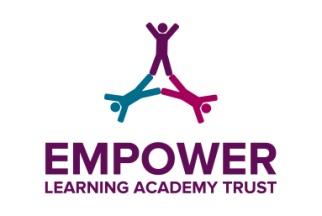 THE BRITTONS ACADEMY – PERSON SPECIFICATIONPost:					Teacher of MathsGrade:					Main ScaleAccountable to:			Head of Department for MathsCriteria Job RequirementsQualifications and experience Qualified teacher status in the subject areaExperience of teaching across both Key Stages either on teaching practice or in your current postSkills and AbilitiesTo demonstrate the skills of a good teacherThe ability to interest, encourage and engage studentsProvide appropriate levels of challenge so that students make good progressUse methods and resources that enable all students to learn effectively and acquire new skills and knowledgeUse assessment information effectively to plan next steps in students learningSecure high standards of behaviourEnable students to develop the skills to work independently and collaborativelyCreate a well organised, stimulating learning environmentA commitment to raising achievementThe ability to work as part of a team in planning and implementing the curriculum The ability to work within the framework of national and whole school policies to ensure consistency of practiceThe ability to relate to and communicate effectively with parents and carers and to encourage their active participation in the educational processA commitment to further your own professional development and to the principle of continuous improvementA proven track record of recent and successful class teaching in an 11-16 schoolKnowledge & UnderstandingGood understanding of current theory and practice of best practice in teaching and learningKnowledge of the National Curriculum Good subject knowledge for identified preferred subjectUnderstanding of effective strategies for maintaining high standards of discipline within the classroom An understanding of equality of opportunity issues and how they can be addressed in schoolsAn understanding of and a commitment to safeguarding students at The Brittons Academy.